Σχέδιο παραδόσεων στο μάθημα του Α΄ ΕξαμήνουΕισαγωγή στη ΘεολογίαΜάθημα 1ο: Ιστορικά στοιχεία για το περιεχόμενο και τους σκοπούς του μαθήματος «Εισαγωγή στη Θεολογία»Η εγκυκλοπαιδεία της Θεολογίας και οι ρίζες της στην εγκύκλιο παιδεία στην αρχαιοελληνική και λατινική αρχαιότηταΟι δύο κύκλοι μαθημάτων, τρικτύς & τετρακτύς, trivium & quadtrivium, artes liberals, ελεύθερες και βάναυσες τέχνεςκυκλικοί χοροί και εγκύκλιος παίδευσις ή παιδεία, έγκυκλος παιδεία:encyclopedia ως συγκέντρωση της κεκτημένης ή υπάρχουσας γνώσης Η εγκυκλοπαιδεία της Θεολογίας ως σύντομη παρουσίαση του περιεχομένου της θεολογικής επιστήμης και γνώσης Οι στόχοι της εγκυκλοπαιδείας της Θεολογίας: να παρουσιάσει τη Θεολογία ως μία Επιστήμη, η οποία έχει δικό της σύστημα και επιμέρους κλάδους (Ερμηνευτικός, Ιστορικός, Συστηματικός και Πρακτικός)να προβάλει τη σημασία της Θεολογίας για την Εκκλησίανα καθορίσει τις σχέσεις της με τις υπόλοιπες Επιστήμες και τη Φιλοσοφίανα προσφέρει γενικές γνώσεις σε κάθε αρχάριο φοιτητή της Θεολογίας ή ενδιαφερόμενο διανοούμενοΗ Εισαγωγή στη Θεολογία και η ιστορία τηςΟ όρος «θεολογία» στην αρχαιοελληνική και στη χριστιανική γραμματείαΗ Θεολογία ως διαρκής ερμηνεία της εμπειρίας της Εκκλησίας, η οποία αποτυπώνεται στην Αγία Γραφή, Παλαιά και Καινή ΔιαθήκηΟι ιστορικές, πολιτισμικές και θεολογικές προϋποθέσεις της συνάντησης ελληνισμού και Χριστιανισμού ως προϋπόθεση για την ανάπτυξη της ΘεολογίαςΤο βιβλικό πλαίσιο της συνάντησης Ελληνισμού και ΧριστιανισμούΜάθημα 2ο: Η επιστημονική θεολογία των νεότερων χρόνων–  –  Η εισαγωγή στη Θεολογία δεν εισάγει στο περιεχόμενο αλλά στις θεολογικές προϋποθέσεις, στα προβλήματα και στη μεθοδολογική προσέγγιση  της θεολογικής επιστήμης.– Η εισαγωγή αυτή αποβλέπει στην καταρχήν γνωριμία με το γνωστικό περιεχόμενο, τους επιμέρους κλάδους της θεολογικής επιστήμης, με τη μεθοδολογία  της επιστημονικής έρευνας ώστε τα συμπεράσματα της Θεολογίας να είναι επιστημονικά αποδεκτά.– Τι σημαίνει επιστήμη, τι σημαίνει επιστήμη της Θεολογίας, ποιες είναι οι σχέσεις της Θεολογίας με τις άλλες επιστήμες, ποια είναι η σχέση της Θεολογίας με την Εκκλησία (κριτική συνείδηση της Εκκλησίας), ποια είναι τα επικουρικά μαθήματα/γνωστικά αντικείμενα της Θεολογίας, ποια είναι η ιστορία της Θεολογίας.Η Θεολογία ως μία ιστορικοφιλολογική επιστήμη, η οποία αφενός διαλέγεται κριτικά με μία σειρά άλλων γνωστικών αντικειμένων, όπως η φιλοσοφία, η ψυχολογία, η κοινωνιολογία, οι φυσικές επιστήμες και η οποία εντάσσει γόνιμα και δημιουργικά στο επιστητό της στοιχεία από τις άλλες επιστήμες. Το ίδιο κάνουν και οι άλλες επιστήμες. Δεν υπάρχουν στεγανά γνωστικά αντικείμενα, αλλά όλα συνδιαλέγονται. Στην αρχαιότητα η φιλοσοφία και οι επιστήμες ήταν τμήμα της θεολογίας. Η εξειδίκευση των γνώσεων και των επιστημών προέκυψε κυρίως κατά τη νεωτερικότητα και εφεξής.– Κατά καιρούς εμφανίστηκαν διάφορα εισαγωγικά εγχειρίδια στη νεότερη ορθόδοξη θεολογική επιστήμη που λίγο έως πολύ ήταν επηρεασμένα από αντίστοιχα της δυτικής Θεολογίας. Ωστόσο, αυτά που συγκροτούν το πλαίσιο της Εισαγωγής στη Θεολογία είναι διάσπαρτα στα βιβλικά, πατερικά, συνοδικά και λειτουργικά κείμενα της Εκκλησίας ως προϋποθέσεις και μεθοδολογία της ορθόδοξης θεολογίας.Το διάγραμμα της Εισαγωγής στη Θεολογία του καθ. Παναγιώτη Τρεμπέλα ως ιστορία της Θεολογίας:Η Θεολογία των τριών πρώτων αιώνωνΑνάπτυξη της Θεολογίας των Πατέρων στην ΑνατολήΜεσαιωνική Θεολογία στην ΑνατολήΜεσαιωνική Θεολογία στη ΔύσηΝεώτερη ΘεολογίαΔυτική ΘεολογίαΕισαγωγήΘεμελιώδης έννοια της θεολογικής επιστήμηςΣχέσεις της ΘεολογίαςΕξηγητική ΘεολογίαΟ ιστορικός κλάδος της ΘεολογίαςΘεωρητικός και Συστηματικός κλάδος της ΘεολογίαςΠρακτική Θεολογία–  Η Θεολογία είναι ή οφείλει να είναι μια διαρκής ερμηνεία και επικαιροποίηση της Αγίας Γραφής και της Παράδοσης της Εκκλησίας σε κάθε εποχή και σε κάθε πολιτισμό. Παράδοση και Αγία Γραφή, Παράδοση και ανανέωση. Η Θεολογία ως ερμηνευτική επιστήμη. Θεολογία και Πολιτισμός.– Το επιστητό της θεολογικής επιστήμης: τα μνημεία της εκκλησιαστικής ζωής: η ιστορία των κατά τόπους Εκκλησιών, τα κείμενα της Αγίας Γραφής, τα κείμενα των πατέρων και θεολόγων της Εκκλησίας, η λατρεία και η τέχνη της Εκκλησίας, οι συνοδικές αποφάσεις, η πνευματικότητα της μοναστικής παράδοσης και ο εν γένει πολιτισμός της Εκκλησίας. – Επιστημονική μελέτη των μνημείων της παράδοσης, της ορθόδοξης ζωής και σκέψης-συνειδητοποίηση, ανάδειξη, διάσωση, ερμηνεία και προβολή της ταυτότητας και οικουμενικότητας του πολιτισμού της Ορθοδοξίας στις διάφορες όψεις και εκφράσεις της.– Σύνδεση της επιστημονικής θεολογίας με τη χαρισματική θεολογία. Η χαρισματική θεολογία είναι το περιεχόμενο πράγμα, η αυθεντική πίστη, λατρεία και ζωή ως αλήθεια της Εκκλησίας, την οποία μπορεί να ερευνήσει και να περιγράψει η επιστημονική θεολογία πέρα από οποιαδήποτε κοινωνική ή ιδεολογική χρησιμοθηρία.– Η επιστημονική και συστηματική έρευνα των ιστορικών μνημείων και του πολιτισμού της Εκκλησίας, αλλά και της ζωντανής παράδοσης και εμπειρίας της Εκκλησίας.– Η αμφισβήτηση του επιστημονικού χαρακτήρα της θεολογίας και η επιστημονική έκθεση του περιεχομένου της δογματικής διδασκαλίας της Εκκλησίας .– Η βυζαντινή φιλοσοφία και θεολογία και εν γένει ο βυζαντινός πολιτισμός ως μέρος του ιστορικού επιστητού της επιστημονικής θεολογίας.– Μελέτη της εκάστοτε περιρρέουσας ατμόσφαιρας και του πολιτισμού μέσα στον οποίο σαρκώθηκε η πίστη και η θεολογία της Εκκλησίας. Η εμβληματική μελέτη περίπτωσης των σχέσεων Ελληνισμού και Χριστιανισμού.– Η γνώση ως όραση, θέα, θεωρία και μέθεξη της αλήθειας των όντων, ο ρεαλισμός ως προς τη γνωσιολογία, διάκριση μεταξύ αλήθειας και γνώσης, η γνώση ως μετοχή στην αλήθεια. – Δυνατότητα και όρια της γνωστικής λειτουργίας.– Μέθοδοι ερευνητικής εργασίας.– Ιστορικές και ιδεολογικές προκαταλήψεις ως προς την πίστη και τη θεολογία της Εκκλησίας.– Ο άρρηκτος δεσμός μεταξύ της σαρκωμένης αλήθειας (ενσαρκώσεις του δόγματος) και της γλωσσικής διατύπωσης του δόγματος (δογματικής διδασκαλίας).– Η θεολογική παράδοση της Εκκλησίας είτε στο Βυζάντιο είτε στον δυτικό Μεσαίωνα ασφαλώς και δεν αγνοούσε την ιστορικοφιλολογική μέθοδο: τα Εξαπλά του Ωριγένη, τα υπομνήματα των πατέρων της Εκκλησίας, το έργο Πηγή Γνώσεως του Ιωάννη Δαμασκηνού, οι συλλογές ιστορικού και φιλολογικού υλικού όπως η Μυριόβιβλος του Φωτίου κ.λπ.,  κάλλιστα μπορούν να παραλληλιστούν με τις σύγχρονες κριτικές εκδόσεις έργων που ξεκίνησαν στη Δύση. –  Η σύγχρονη επιστημονική θεολογία οφείλει να γνωρίζει τα πορίσματα των επιστημών που σχετίζονται με την έρευνα των θρησκειών, της κοσμολογίας, των ανθρωπολογικών δεδομένων, της κοινωνικής πραγματικότητας, της πολιτικής, των ιδεολογιών κλπ. – Η σχέση της θεολογίας με την τέχνη ως ερμηνευτική θεώρησης του κόσμου.– Η θεολογία οφείλει να προσλαμβάνει τη γλώσσα της εποχής και του περιβάλλοντος και να διαλέγεται με τα δεδομένα της σύγχρονης γνωσιολογίας και επιστημολογίας ώστε να ερμηνεύει το ζωντανό περιεχόμενο της εκκλησιαστικής πίστης. – Σταθμοί της δυτικής θεολογίας: ο μετασχηματισμός της προτεσταντικής ορθοδοξίας σε φιλελεύθερη έκφραση, προσλαμβάνοντας τα διάφορα φιλοσοφικά ρεύματα, όπως ο Διαφωτισμός, ο ορθολογισμός, ο εγελιανισμός, ο πραγματισμός, ο υπαρξισμός, καθώς και τα πορίσματα των ιστορικών ερευνών.– Η φιλοσοφία σε ρόλο ερμηνευτή και οι επιδράσεις της στα ποικίλα θεολογικά ρεύματα: η φιλοσοφική σκέψη επηρεάζει καίρια τη θεολογική έρευνα, καθόσον οι θεολόγοι στη Δύση αναζητούν τρόπους να υπερβούν τη στατική και σχολαστική θεολογία στην προοπτική των ραγδαίων ανακατατάξεων και αλλαγών. Μάθημα 3ο: α. Η εκπαίδευση στην Ανατολική Ρωμαϊκή αυτοκρατορία μέχρι τον 15ο αιώνα β. Γνώση πραγμάτων. Η επιστημονική μέθοδος γνώσης των όντωνΗ επιστήμη ως θεωρία και πράξη έρευνας του επιστητού –  Φυσικές και πνευματικές (ανθρωπιστικές, κοινωνικές, πολιτικές επιστήμες) – Μεθοδολογία της έρευνας: παρατήρηση, πειραματική επαλήθευση, χρήση Η/Υ, συστηματική κατάταξη και επεξεργασία των πληροφοριών, και των δεδομένων, συγκρότηση θεωρίας για κάθε επιστήμη, διεπιστημονικός διάλογος και ανταλλαγή μεθοδολογίας και τεχνογνωσίας, πρακτικές εφαρμογές της επιστήμης –  Χρησιμοθηρική-ευδαιμονιστική και πάντως όχι ανιδιοτελής διάσταση της γνώσης στη νεωτερική επιστήμη του δυτικού πολιτισμού (αγγλοσαξωνικό και αμερικανικό θετικιστικό παράδειγμα) – Υποχώρηση της ανθρωπιστικής γνώσης και της μακροσκοπικής θεώρησης του επιστητού  – Η σύγχρονη επιστημονική ατζέντα από τις στρατιές επιστημόνων σε προγράμματα κρατικών και ιδιωτικών εταιρειών με άμεσες εμπορικές εφαρμογές στη ζωή των ανθρώπων – Ο σύγχρονος διαρκής κατακερματισμός του φυσικού επιστητού – Φιλοσοφία και επιστήμη  (τάσεις μόνο η φιλοσοφία της επιστήμης, δηλαδή η επιστημολογία, να θεωρείται ως φιλοσοφία) – Διάσταση φυσικής και μεταφυσικής ύστερα από το γκρέμισμα του αριστοτελικού κοσμοειδώλου της δυτικής σχολαστικής φιλοσοφίας, το οποίο ως δογματική αυθεντία καταδυνάστευε κάθε τάση για ελεύθερη επιστημονική έρευνα – Η εξαγγελία του θανάτου της σχολαστικής μεταφυσικής από τον Καντ  – Η φιλοσοφία στην κλασική αρχαιότητα ως καθολική ερμηνευτική επιστήμη, η οποία συστηματοποιούσε τις γνώσεις κάθε επιμέρους επιστήμης (οργανικός δεσμός φιλοσοφίας και επιστημών, θεωρίας και πράξης) – Δεν μπορεί να υπάρξει φιλοσοφία ερήμην των επιστημών – Ερμηνευτική και λειτουργική θεώρηση της φιλοσοφίας  ως κριτική και επιστημονική συστηματοποίηση των επιμέρους – Η επιστήμη πάντοτε είναι απροϋπόθετη, ενώ η ερμηνεία πάντοτε νοείται με προϋποθέσεις – Η φιλοσοφία ως μεταεπιστήμη, συνδεδεμένη με τη φυσική, θεωρεί μακροσκοπικά τις επιμέρους γνώσεις και μπορεί να διακρίνεται σε θεολογία, κοσμολογία και ανθρωπολογία – Δογματισμός και ιδεολογικές προϋποθέσεις στη σύγχρονη φιλοσοφία των επιστημών – Ο αντιδογματισμός της φιλοσοφίας είναι το αλάτι της επιστήμηςΜάθημα 4ο: Πίστη και γνώση του Θεού στην Ορθόδοξη Παράδοση – Χαρισματική και επιστημονική θεολογία, η θεολογία ως χάρισμα και ως επιστήμη – Προηγείται η χαρισματική θεολογία μέσα στο σώμα της ιστορικής κοινότητας της Εκκλησίας και ακολουθεί η επιστημονική θεολογία ως υπομνηματισμός ή έρευνα των μνημείων που δημιουργεί η χαρισματική θεολογία – Όπως η λειτουργία της ζωής προηγείται και ακολουθεί η επιστημονική μελέτη και περιγραφή της – Η θεολογία ως χάρισμα και η επιστημονική θεολογία ως περιγραφή του χαρίσματος – Οι χαρισματικοί φορείς της αλήθειας της πίστεως από τη δημιουργία έως τα έσχατα της ιστορίας – Η Εκκλησία εν πορεία στην κτίση και στην ιστορία – Η θεολογία ως δοξολογία του Θεού και η επιστημονική θεολογία ως περιγραφή και ερμηνεία μιας θεολογίας γεγονότων και ενεργειών του Θεού που κορυφώνονται στο χριστολογικό γεγονός της Εκκλησίας και του χαρισματικού τρόπου ζωής της – Ο θεολόγος δεν είναι μουσειολόγος και μελετητής ενός ιστορικού αρχείου αλλά είναι μελετητής ενός ζωντανού σώματος, ενός ζωντανού τρόπου ζωής, μπορεί, δηλαδή, να βλέπει και να κατοπτεύει τη χαρισματική ζωή της Εκκλησίας, η οποία διαρκώς λαμβάνει χώρα εδώ και τώρα και σε πορεία προς την εσχατολογική πορεία της προς τη Βασιλεία – Τοπικότητα και οικουμενικότητα της χριστιανικής εμπειρίας – Η επιστημονική θεολογία δεν θεμελιώνεται σε θεωρητικές αρχές αλλά στη μελέτη και αποσαφήνιση της χαρισματικής ζωής του σώματος-κοινότητας της Εκκλησίας – Η πίστη της Εκκλησίας δεν είναι μια αφηρημένη σύλληψη αλλά θεολογία γεγονότων μέσα στην ιστορία – Τα βιβλικά, λειτουργικά και πατερικά κείμενα, η τέχνη, η ζωή και ο πολιτισμός της Ορθόδοξης Παράδοσης ως υπομνηματισμός στη θεολογία γεγονότων της Εκκλησίας εν πορεία προς τη Βασιλεία – Η διπλή θεολογική μεθοδολογία των Ελλήνων Πατέρων της Εκκλησίας: Άλλο είναι η μελέτη των κτιστών όντων και άλλο η άκτιστη θεότητα – Η σχολαστική θεολογία έχει ενιαία θεολογική μεθοδολογία – Η θύραθεν σοφία ασχολείται με τη γνώση και τα δεδομένα των κτιστών – Η πυραμίδα των επιστημών στην ελληνική αρχαιότητα και στο Βυζάντιο – Η θεολογική επιστήμη διαλέγεται και χρησιμοποιεί τις άλλες επιστήμες, ωστόσο η χαρισματική θεολογία δεν συγχέει την εμπειρία της με τη γνώση των κτιστών όντων – Η θεολογία ως εμπειρία της ζωής του Θεού, ως εμπειρία του ακτίστου – Οι άκτιστες ενέργειες του Θεού και η λειτουργία της θεολογίας ως χαρίσματος – Η θεολογία ως θεοπτία, ως θέα του Θεού, ως μεταμόρφωση των αισθήσεων και του νου  – Πνευματολογία και θεογνωσία – Η χαρισματική θεολογία απορρίπτει τη θύραθεν γνώση για τον Θεό, καθόσον πρόκειται για αποκάλυψη του Θεού στον άνθρωπο και όχι για ανακάλυψη του ανθρώπου: «Ο μεν ουν Θεός αναπόδεικτος ων, ουκ έστιν επιστημονικός» (Κλήμεντος, Στρωματείς Δ, PG 8, 1365A) – Οι θέσεις των Καππαδοκών ή του Ιωάννη Δαμασκηνού για την εξαήμερο γένεση του κόσμου και την εμφάνιση των όντων και για τις διάφορες επιστημονικές γνώσεις αντανακλούν τις επιστημονικές γνώσεις της εποχής τους και αφορούν τη γνώση των κτιστών –  Λόγια παράδοση και απλοϊκή πνευματικότητα – Η επιστημονική θεολογία προϋποθέτει τη θεολογία του χαρίσματος – Το ιδεώδες συνίσταται στον συνδυασμό επιστημονικής και χαρισματικής θεολογίας, όπως στην περίπτωση των Πατέρων της Εκκλησίας – Θεολογία και γλώσσα –  Οι προϋποθέσεις της σχολαστικής μεθόδου, σύμπτωση της έννοιας με το νοούμενο αντικείμενο, η αλήθεια ως νοητικός ορισμός και η λογικά αξιόπιστη μεταφυσική, Λογική προτεραιότητα της θεολογίας των γενικών εννοιών: ορισμός, διαίρεση, συλλογισμός, κατάταξη και συστηματοποίηση των γενικών εννοιών π.χ. ον, ουσία, Θεός, κόσμος, αιωνιότητα, δικαιοσύνη, σωτηρία κ.λπ.) και των ιερών κειμένων ως ασφαλής γνώση των θείων δογμάτων – Το επιστητό της θεολογίας είναι οι έννοιες και τα κείμενα και η μέθοδός της είναι ταυτόσημη με τη μέθοδο στις θύραθεν επιστήμες – Ό,τι δεν μπορεί να διαπιστώσει με τη χρήση των εννοιών και των συλλογισμών, το απορρίπτει, π.χ. τις άκτιστες ενέργειες – Χρήση της διαλεκτικής μεθόδου στη γνώση του Θεού, τα δόγματα ως ρήματα, έννοιες και λέξεις και όχι ως πράγματα, αναγωγή από τα κτιστά στα άκτιστα δίχως εμπειρία και μετοχή στην άκτιστη αλήθεια – Αποφατισμός και καταφατική θεολογία ως δρόμοι της θεογνωσίας στην Ορθόδοξη Παράδοση της Εκκλησίας αφορούν και τη γνωσιολογία και την οντολογία ως συμπλοκή και λειτουργική σχέση ρητού και αρρήτου, Η εμπειρία του Θεού άλλοτε εκφράζεται δια της καταφατικής οδού και άλλοτε δια της αποφατικής – Ο Θεός ως άκτιστο φως, οι θεοφάνειες του άσαρκου και του ένσαρκου Λόγου στην κτίση και στην ιστορία, η θεολογία των ακτίστων ενεργειών – Τα ονόματα του Θεού και η καταφατική θεολογία ως συμβολικές παραστάσεις του Θεού, ενώ η αποφατική εμπειρία και γνώση του Θεού υπερβαίνει τις θεωνυμίες αυτές, καθόσον ο Θεός είναι «υπέρ νουν» –  Το είναι του Θεού, η οντολογία του, είναι άκτιστη, η δε γνωσιολογία του εκφράζεται και καταφατικά και αποφατικά ως μέθεξη και εμπειρία στη γνώση του Θεού (κρύπτεται γαρ φαινόμενος ο του παντός δημιουργός και νομοθέτης Λόγος, κατά φύσιν υπάρχων αόρατος και εκφαίνεται κρυπτόμενος... δι’ αποφάσεως εκφαίνειν κρυπτόμενον…ίνα μη και ημείς ελληνικώς λατρεύσωμεν τη κτίσει παρά τον κτίσαντα…, Μαξίμου Ομοληγητού, Περί διαφόρων αποριών) – Πρώτα ζούμε και βιώνουμε τη ζώσα εμπειρία και σχέση με τον Θεό και κατόπιν την εκφράζουμε γλωσσικά – Η εμπειρία αυτή είναι πάντοτε Χριστοκεντρική και γι’ αυτό νομιμοποιείται εν Χριστώ και η καταφατική και η αποφατική θεολογία – Το ίδιο συνυφαίνονται η γνωσιολογία με την οντολογία στην Ορθόδοξη Παράδοση («γνόντες δε Θεόν, μάλλον δε γνωσθέντες υπό Θεού», Προς Γαλάτας 4,9) – Στη δυτική παράδοση όπου κυριαρχεί η ενιαία και διαλεκτική μέθοδος γνώσης του Θεού και της φύσης (και όχι η διπλή μεθοδολογία των Ελλήνων Πατέρων της Εκκλησίας) ο Θεός γνωρίζεται θετικά μέσω του νου με παραστάσεις από την κτιστή πραγματικότητα (via affirmationis), ακολουθεί η αρνητική οδός, όπου αίρονται όλα τα αποδιδόμενα στον Θεό με τις αντίθετες έννοιες τους (via negationis), και τέλος, η τρίτη οδός της υπεροχής σύμφωνα με την οποία αποδίδονται στον Θεό γνωρίσματα  της ανθρώπινης εμπειρίας στον υπερθετικό βαθμό, π.χ. πανάγαθος, παντογνώστης, παντοδύναμος (via eminentiae) – Το αδύναμο μιας τέτοιας ενιαίας μεθοδολογίας φάνηκε με την πρόοδο και εξέλιξη των φυσικών επιστημών, όταν άλλαξε η μέθοδος γνώσης της κτιστής πραγματικότητας από τον αριστοτελικό δογματισμό στην πειραματική επαλήθευση, προκαλώντας τη σύγκρουση επιστήμης και θεολογίας – Η εικονονολογική και παραπεμπτική γλώσσα της εκκλησιαστικής εμπειρίας ως ένα άλλο είδος γνώσεως, Η λειτουργία της εικόνας ως γλώσσα του κάλλους της προσωπικής φανέρωσης – Γνώση του Θεού και ενότητα νου και καρδίας, λόγου και πράξεως, ήθους και είναιΜάθημα 5ο: Η δογματική ως δικανική αντίληψη και ως ερμηνευτική διαδικασία. Οι θεολογικές προϋποθέσεις για την ερμηνεία του νοήματος της πίστεως– Θεολογία και γλώσσα. Η θεολογία της Εκκλησίας δεν δημιουργεί μία νέα γλώσσα αλλά προσλαμβάνει κατά τρόπο φυσικό και διακριτικό τη γλώσσα του πολιτισμικού περιβάλλοντος στο οποίο αναπτύσσεται. Εδώ ακριβώς εντοπίζεται και η συμβατικότητα της γλώσσας ως προς την αλήθεια. Κατά την ορθόδοξη παράδοση η αλήθεια του Θεού δεν εξαντλείται στη λεκτική διατύπωσή της.– Η αλήθεια της πίστης στις δομές, στα μορφολογικά σχήματα και στις λέξεις-έννοιες της βιβλικής γλώσσας. Το γεγονός της εν Χριστώ σωτηρίας δεν αποτελεί γλωσσικό γεγονός, το οποίο με την ερμηνευτική και αναλυτική μέθοδο της απομύθευσης και της αποδόμησης μπορεί να οδηγήσει στην καρδιά της θεολογικής αλήθειας. Η απολυτοποίηση της γλώσσας στη σύγχρονη θεολογική ερμηνευτική κατ’ επίδραση της αναλυτικής φιλοσοφίας της γλώσσας.– Λογομονισμός και αυτονόμηση του γλωσσικού ενδύματος του ευαγγελικού μηνύματος. Ωστόσο, ο Χριστός είναι ο ένας της Τριάδος, είναι πρόσωπο που δρα και ενεργεί στην ιστορία, είναι πρώτιστα γεγονός και όχι απλώς λόγος ή διδαχή. Ο Θεάνθρωπος δεν κηρύσσει μια αφηρημένη διδασκαλία αλλά τον ίδιο τον εαυτό του και καλεί τον άνθρωπο σε εμπειρική μετοχή και προσωπική σχέση μαζί του. Ο Χριστός αυτοπροσώπως είναι η οδός, η αλήθεια και η ζωή. Η αλήθεια είναι βιωμένο γεγονός στο πρόσωπο του Χριστού και γίνεται χαρισματικό γεγονός διά του Αγίου Πνεύματος στην Εκκλησία, το οποίο κοινωνείται δια της Ευχαριστίας. Δεν είναι άσαρκη διδαχή αλλά η «λόγωση» της σάρκας, η σάρκωση της αλήθειας στο Πρόσωπο του Χριστού.  Στην Εκκλησία η εμπειρία της παρουσίας του Χριστού δεν είναι υπόθεση λόγων ή λέξεων αλλά εμπειρικής μετοχής.– Ονόματα και πράγματα στη Θεολογία. Στους Έλληνες Πατέρες της Εκκλησίας τα ονόματα της θεολογίας είναι συμβατικά σχήματα της γλώσσας, που σημαίνουν πράγματα και γεγονότα, τα οποία σχετίζονται και έχουν ως αιτία τη δράση του άκτιστου Θεού στην κτίση και στην ιστορία. Το δόγματα είναι πρωτίστως «πράγματα» και δευτερευόντως «ονόματα», λέξεις και έννοιες.– Αποφατισμός και καταφατισμός. Μυστική (μυστηριακή-εμπειρική) Θεολογία. Η ορθόδοξη θεολογία δεν εγκλωβίζεται μονοσήμαντα στους φιλοσοφικούς δρόμους του αποφατισμού ή της καταφατικής θεολογίας αλλά σημαίνει γλωσσικά την εν Χριστώ εμπειρία του Τριαδικού Θεού, εμπειρία την οποία βιώνει κατ’ εξοχήν στη λειτουργική και λατρευτική ζωή της.– Εξελληνισμός του Χριστιανισμού ή εκχριστιανισμός του Ελληνισμού. Η ελληνική γλώσσα και παιδεία, η φιλοσοφική σκέψη, η λογοτεχνία, η τέχνη, η οργάνωση και οι θεσμοί του δημόσιου βίου, η δημοκρατία και άλλα στοιχεία του αρχαιοελληνικού κόσμου διαμόρφωσαν σταδιακά ένα νέο μορφωτικό ιδεώδες μέσα από το οποίο λειτούργησε και εκφράσθηκε η πατερική σκέψη, η θεολογική ορολογία, η λειτουργική ζωή, ο συνοδικός θεσμός, η εκκλησιαστική ποίηση και η τέχνη, προσελήφθησαν έθιμα και μορφές κοινωνικής ζωής, υιοθετήθηκαν επιστημονικές γνώσεις και αξίες που συνέβαλαν στην ανάδυση ενός ολόκληρου πολιτισμού στο ιστορικό προσκήνιο. Ωστόσο, τούτο δεν έγινε εξαρχής ούτε αυτόματα. Οι φιλοσοφικές και θεολογικές αρχές της αρχαιοελληνικής παράδοσης συγκρούσθηκαν σφοδρότατα με την πίστη του Χριστιανισμού. Μάλιστα, οι διαφορές μεταξύ τους οδήγησαν στην εμφάνιση μεγάλων αιρέσεων. Η σύγκρουση αυτή και η αντιπαράθεση σταδιακά οδήγησε σε μιαν εκπληκτική θεολογική και πολιτιστική σύνθεση με βασικές συνιστώσες τον Χριστιανισμό και τον Ελληνισμό. Από τη γόνιμη συνάντηση της ελληνικής σκέψης με την πίστη και ζωή  της Εκκλησίας διαμορφώθηκαν νέες θεωρήσεις στην κατανόηση του Θεού, του κόσμου, του ανθρώπου, της ιστορίας, κ.λπ. Πρόκειται για μια νέα οντολογία, την οποία επεξεργάσθηκαν οι Έλληνες Πατέρες της Εκκλησίας ως επέκταση και ανανέωση της αρχαιοελληνικής φιλοσοφίας, ως θετική ανταπόκριση στη φιλοσοφική πρόκληση.– Ο Χριστιανικός Ελληνισμός του π. Γεωργίου Φλωρόφσκυ: Τα δόγματα της Εκκλησίας ως περιεκτική διατύπωση της αλήθειας της Αγίας Γραφής για τον Θεό, τον κόσμο και τον άνθρωπο είναι ακατανόητα δίχως τη γλώσσα της ελληνικής φιλοσοφίας– Ορθοδοξία και αίρεση. Η αλήθεια και η ορθοδοξία συνιστά ορθή έκφραση (δόγμα) της καθολικότητας της εκκλησιαστικής εμπειρίας. Η αίρεση αποτελεί παραμόρφωση της αλήθειας, πράξη σχίσματος και θεωρητική διδαχή που δεν ανταποκρίνεται στην εμπειρία της αλήθειας και της καθολικότητας της Εκκλησίας. Εκείνο που έχει σημασία είναι πάντοτε η βιωματική διάσταση του δόγματος ως σύμπτωση της διατυπωμένης με γλωσσικούς όρους αλήθειας με το ήθος και την εμπειρία της αλήθειας στην εκκλησιαστική κοινότητα.– Σύντομη αναφορά στις αιρετικές αντιλήψεις για το πρόσωπο του Χριστού: Δοκητισμός, Γνωστικισμός, Σαβελλιανισμός, Απολλιναρισμός, Νεστοριανισμός, Μονοφυσιτισμός, Μονοθελητισμός, Εικονομαχία.– Δόγμα και Δογματική. Η συστηματοποίηση της δογματικής θεολογίας ως υπέρβαση του Συμβόλου της Πίστεως. Πρόκειται για μία εγκατάλειψη της ιστορικής-γενετικής ή εξελικτικής σειράς έκθεσης της θεολογικής διδασκαλίας με βάση το Σύμβολο της Πίστεως, το οποίο αποτυπώνει και εκφράζει τη λειτουργική πίστη και παράδοση της Εκκλησίας (αρχαία βαπτισματικά σύμβολα, ευχαριστιακές αναφορές, λειτουργικές παραδόσεις, βλ. Ιωάννη Δαμασκηνού, Έκδοσις ακριβής της Ορθοδόξου πίστεως), προκειμένου να ακολουθηθεί μία συστηματική έκθεση σε κλειστά κεφάλαια της θεολογικής διδασκαλίας ως ένα κλειστό σύστημα αξιών και μάλιστα αυτοερμηνευόμενο, αυτοαναφορικό και κλειστό στον εαυτό του. Η σχολαστική  θεολογία αλλά και η νεότερη ακαδημαϊκή νοησιαρχία μετέτρεψε τα δόγματα και εν γένει τη θεολογική σκέψη σε ένα εννοιλογικό σύνολο κλειστό στον εαυτό του. Έτσι η έκθεση των δογμάτων έγινε άσχετη με την ιστορία και την υπαρξιακή σημασία τους για τον άνθρωπο. Η συστηματοποίηση αυτή προκύπτει ακριβώς ως παραθεώρηση του προσωπικού και ιστορικού στοιχείου της χριστιανικής πίστης. – Θεολογία της ουσίας, η ψυχολογική απορροή των προσώπων της Αγίας Τριάδος, αναλογία του όντος (analogia entis), το Filioque ως προτεραιότητα της θείας ουσίας.– Η έννοια του Θεού κατανοείται ως αντικείμενο της διάνοιας, οργανώνεται σε κλειστό σύστημα με βάση τους κανόνες της λογικής αντικειμενικότητας και της χρησιμοθηρικής «θετικής» γνώσης, όπως ακριβώς ισχύουν στο επιστητό των άλλων επιστημών. Ό,τι συλλαμβάνει ο νους ως έννοια, υφίσταται και ως φυσική ή μεταφυσική πραγματικότητα. Με τη λογική διερεύνηση των γενικών εννοιών (ον, ουσία, Θεός, κόσμος, αιωνιότητα κ.λπ.) ο νους ανάγεται από την έννοια στο νοούμενο.– Η αντικειμενοποιημένη ύπαρξη του Θεού ως απρόσωπη αναγκαιότητα του απόλυτου όντος. Η λογική εμβάθυνση στην αλήθεια του δόγματος είναι δυνατό να ανακαλύψει ακόμη και εντελώς νέες πτυχές του. Η δογματική θεωρήθηκε συχνά από τη σχολαστική θεολογία ως ένας δογματισμός νομοκανονικής υφής και θεσμοποίησης. Τα δόγματα θεωρήθηκαν ως αφηρημένες και διανοητικές συλλήψεις, ως λογικές προτάσεις της πίστεως ή ως αποφάσεις της Εκκλησίας αιώνιου κύρους με υποχρεωτική αυθεντία και αναγκαστική αποδοχή. – Τα δόγματα ως απροσπέλαστα μυστήρια, στην ουσία άσχετα με τη ζωή μας, ωστόσο απαραίτητα ιδεολογικά και ομολογιακά εργαλεία για τη θεωρητική πλαισίωση της πίστης στον Θεό.– Η σχολαστική και ομολογιακή κληρονομιά οδήγησε και τους ορθόδοξους στα νεώτερα χρόνια σε μια δήθεν παραδοσιοκρατική αντίληψη των δογμάτων, όπου το κύριο βάρος φαίνεται να έχει η τυπολατρία και η ομολογιακή εμμονή στη μορφολογία του δόγματος, δίχως αναφορά στην εμπειρία της αλήθειας που εμπεριέχει. Είναι χαρακτηριστικό ότι στην έκθεση της δογματικής τους ύλης οι νεότερες δογματικές των ορθοδόξων κατά σχολαστική επίδραση ξεκινούν πάντοτε από την ενότητα του Θεού (De Deo uno) και ακολούθως καταλήγουν στην τριαδικότητα του Θεού (De Deo trino).– Τα δόγματα είναι θεωρητικές αποφάνσεις ή άρθρα της πίστεως, τα οποία στηρίζονται στην Αγία Γραφή και στην παράδοση και κατοχυρώνονται από κάποια συνοδική ή άλλη εκκλησιαστική αυθεντία. Έτσι τα δόγματα αποκτούν μια αυτοδύναμη και καθοριστική λειτουργικότητα, γίνονται σύστημα νομικών διατάξεων που επικαθορίζουν τη ζωή της Εκκλησίας και τον ηθικό βίο των χριστιανών. Είναι χαρακτηριστικό ότι διάφορες θρησκευτικές κινήσεις στον ορθόδοξο χώρο επέδειξαν παντελή αδιαφορία για το θεολογικό δόγμα και έδωσαν βαρύνουσα σημασία στην ηθική διδασκαλία, εισάγοντας απροκάλυπτα τον δυτικό ρασιοναλισμό και τον ευσεβισμό. Ο αθεολόγητος αυτός μυστικισμός της πρακτικής ευσέβειας, αντιλαμβανόταν την πίστη ως ηθικολογία, με δικανικές και συναισθηματικές απλουστεύσεις και προσανατόλιζε τους πιστούς σε έναν αντικειμενικό κώδικα καλής συμπεριφοράς.– Η εξέλιξη των δογμάτων! Στην ορθόδοξη παράδοση τα δόγματα ούτε εξελίσσονται ούτε βελτιώνονται. Κατά τη διατύπωσή των δογμάτων ισχύει σαφώς η ακρίβεια και η ακριβολογία στην έκφραση και ομολογία τους– Η εμπειρία της πίστης και της ζωής της Εκκλησίας είναι πάντοτε ενιαία και σταθερή, ενώ η γλωσσική έκφρασή της σε κάθε εποχή μπορεί να παρουσιάζει ποικιλία. Η παράδοση, λοιπόν, ως βιωματική έκφραση, κατανόηση και ερμηνεία των δογμάτων της πίστεως γνωρίζει διαρκώς προσθήκες και αυξήσεις. Η λειτουργική και λατρευτική ζωή, ο πλούτος της πατερικής διδασκαλίας ως υπομνηματισμός της Αγίας Γραφής και των δογμάτων, η τέχνη της Εκκλησίας και κάθε άλλη έκφραση της πίστης και της ζωής της αυξάνονται και αναπτύσσονται διαρκώς. Αλλά η προσθήκη και η αύξηση αυτή της παράδοσης είναι αποτέλεσμα εμπειρίας της αλήθειας, αποτελεί προσθήκη εμπειρίας και συνιστά αύξηση με φωτισμό των εκάστοτε νέων προβλημάτων. Δεν είναι εξέλιξη, υπέρβαση ή βελτίωση των δογμάτων αλλά ερμηνεία και κατανόηση και όχι απλώς στατική περιγραφή.– Η ερμηνεία των δογμάτων που αντιλαμβάνεται το έργο της με ποιμαντική και θεολογική ευαισθησία δεν εκλαμβάνει τα δόγματα de lege lata, ως ισχύουσα νομοθεσία κατά τρόπο άκαμπτο και ανυποχώρητο ή ως αξιωματικές αρχές τις οποίες δεν μπορεί να επαληθεύσει εμπειρικά στη ζωή της εκκλησιαστικής κοινότητας ή να αναδείξει ερμηνευτικά στη γλώσσα του σύγχρονου ανθρώπου. Τα δόγματα προκύπτουν από την εμπειρία της Εκκλησίας, δεν προσεγγίζονται θεωρητικά και αποκομμένα από τη ζωή της, αλλά  βιώνονται και διασαφηνίζονται κυρίως και κατ’ εξοχήν μέσα στη λατρευτική ζωή της.– Ο ζωτικός σύνδεσμος μεταξύ λατρείας και δογμάτων. Τα δόγματα της Εκκλησίας ως έκφραση της πίστης και της ζωής της βρίσκονται στην καρδιά της λειτουργικής εμπειρίας. Η μυστηριακή ζωή της Εκκλησίας, το Βάπτισμα και η Ευχαριστία, οι δεήσεις, οι ευχές, σύμπασα η υμνολογία, τα αγιογραφικά αναγνώσματα, το ίδιο το Σύμβολο της Πίστεως, εκφράζουν ποιητικά και παραστατικά την αλήθεια της πίστης, συνδέοντας αρμονικά το δόγμα με τη λατρεία. Από τις απαρχές της Εκκλησίας, ακόμη, ο κανόνας της πίστεως συμπίπτει με τον κανόνα της λατρείας. Η σύμπτωση αυτή εξηγεί, εν τέλει, γιατί η έκφραση τόσο της πίστεως όσο και της λατρείας γίνεται με γλώσσα εικονολογική και ποιητική παρά θεωρητική και αφηρημένη.– Η ερμηνευτική σπουδή του Συμβόλου της Πίστης, το οποίο τοποθετείται στο κέντρο της λειτουργικής ζωής της Εκκλησίας, αποτελεί τον πλέον ευχερή συνάμα και λυσιτελή τρόπο για την προσέγγιση της ορθόδοξης δογματικής διδασκαλίας. Η προσέγγιση και η ανάλυση του Συμβόλου της Πίστεως μέσα από την πλούσια υμνολογική και λειτουργική παράδοση και όχι αυτόνομα και αποκομμένα από την εν γένει λατρευτική ζωή της Εκκλησίας προβάλλει ως η πλέον ενδεδειγμένη πορεία για την ανάδειξη της σημασίας, του περιεχομένου αλλά και της ερμηνευτικής προσέγγισης των δογμάτων της Εκκλησίας κατά τρόπο κατανοητό και από τον σύγχρονο άνθρωπο. Τα δόγματα δεν είναι κάποιες αφηρημένες και διανοητικές συλλήψεις αλλά εκκλησιαστικά γεγονότα και καρποί ζωής που πηγάζουν από την εμπειρία της Εκκλησίας, καθώς συναντά και βιώνει τον Τριαδικό Θεό που αποκαλύπτεται μέσα στην κτίση και στην ιστορία.– Το εκκλησιολογικό υπόβαθρο των δογμάτων φανερώνει και το γεγονός ότι τα δόγματα εκφράζουν την ταυτότητα της Εκκλησίας ως έναν τρόπο σχέσεως του ανθρώπου με τον Θεό, τους άλλους ανθρώπους και τον κόσμο ολόκληρο. Συνεπώς, η δογματική θεολογία, κατά την ορθόδοξη αντίληψη, δεν αντλεί το κύρος της από έναν δογματισμό νομοκανονικής υφής και θεσμοποίησης αλλά από το γεγονός ότι ερμηνεύει και προσεγγίζει κατά τρόπο ορθόδοξο τα δόγματα της Εκκλησίας, φανερώνοντας ακριβώς και τη σημασία που έχει η εκκλησιαστική πίστη για την ύπαρξη του ανθρώπου και του κόσμου.–Θεωρία και πράξη, δόγμα και ήθος, η διαδικασία της κατήχησης ως μυσταγωγική πορεία του πιστού στη μυστηριακή ζωή της Εκκλησίας. Η σύνδεση θεωρίας και πράξης, δόγματος και ήθους πραγματοποιείται κυρίως στη λειτουργική ζωή της Εκκλησίας. Κατ’ αυτό τον τρόπο, η πίστη της Εκκλησίας παραδίδεται ως μια αδιάκοπη διαδοχή πίστης από γενιά σε γενιά, ως βασική προϋπόθεση για την προσωπική είσοδο του πιστού στην εκκλησιαστική κοινότητα. Η μετοχή στην Εκκλησία δεν συνιστά θεωρητική απλώς αποδοχή της πίστης και των δογμάτων της αλλά συμμετοχή στη λειτουργική και μυστηριακή ζωή της.– Ο ρόλος του Αγίου Πνεύματος στη διατύπωση των δογμάτων της Εκκλησίας. Το Άγιον Πνεύμα ενεργεί στην κοινότητα της Εκκλησίας και όχι σε μεμονωμένα άτομα, εμπνέοντας χαρισματικά την ορθόδοξη έκφραση της αλήθειας της πίστεως. Τα δόγματα αποτελούν αυθεντικές αποφάσεις της Εκκλησίας για την ορθοδοξία της πίστης. Ως εκ τούτου, είναι εκκλησιαστικά γεγονότα, στα οποία συνυφαίνεται η συνεργία του Αγίου Πνεύματος στον αγώνα της Εκκλησίας να εκφράσει εν συνόδω και να οριοθετήσει γλωσσικά την πίστη της. Κάθε δογματική έκφραση βαίνει σταθερά στη γραμμή της αποστολικής εμπειρίας «έδοξε τω Αγίω Πνεύματι και ημίν» (Πραξ. 15,28). Κάθε δόγμα είναι περιεκτικό υπόμνημα στο γεγονός του Χριστού, μέσω του οποίου αποκαλύπτεται στην ιστορία η αλήθεια του Θεού ως βιωματική και υπαρξιακή εμπειρία και σχέση. Στην Αγία Γραφή αποτυπώνεται η αποστολική εμπειρία ως πρώτο δόγμα, με το οποίο οφείλουμε να ερμηνεύουμε τα δόγματα της Εκκλησίας.– Τα δόγματα συνοψίζουν ερμηνευτικά και υπομνηματίζουν την Αγία Γραφή ως έκφραση της πρωτοχριστιανικής κοινότητας της Εκκλησίας με επίκεντρο το πρόσωπο και το έργο του Χριστού. Η αυθεντία τους στηρίζεται στην αυθεντία της Αγίας Γραφής. Η Εκκλησία συνοψίζει και ερμηνεύει το μήνυμα της Αγίας Γραφής στα σύμβολα της πίστης και στη λειτουργική της εμπειρία. Η γνώση και η αποκάλυψη του Θεού διά του Αγίου Πνεύματος πραγματώνεται εμπειρικά στο σώμα της Εκκλησίας. Γι’ αυτό και τα δόγματα δεν υφίστανται δίχως συγκεκριμένες εκκλησιολογικές προϋποθέσεις, όπως η ενότητα, η καθολικότητα, η ορθοδοξία και το συνοδικό ήθος. – Η συστηματική ενασχόληση με τη δογματική θεολογία ήταν άγνωστη στην Εκκλησία σχεδόν κατά την πρώτη χιλιετία. Στην αρχαία μάλιστα Εκκλησία η δογματική θεολογία εκφραζόταν περιστατικά μέσα από τη βαπτισματική και ευχαριστιακή θεολογία και αργότερα από την αντιαιρετική και ασκητική διδασκαλία των πατέρων. Κατόπιν, θα εκφραστεί κατ’ εξοχήν με τη λατρεία, την τέχνη, τους όρους, τα σύμβολα, τους κανόνες και τις αποφάσεις των τοπικών και κυρίως των Οικουμενικών Συνόδων και συνολικά από το κατά περίσταση αντιαιρετικό, κατηχητικό και ασκητικό-λειτουργικό έργο των πατέρων της Εκκλησίας. Στην ορθόδοξη παράδοση η δογματική θεολογία υπήρξε κατά βάση βιωματική και εμπειρική πραγματικότητα και όχι ζήτημα αφηρημένης διανοητικής σύλληψης ή έκθεσης λογικών προτάσεων, όπως στην περίπτωση της σχολαστικής θεολογίας. Κατά τον ίδιο τρόπο, η θεώρηση της δογματικής δεν αναπτύχθηκε στο πλαίσιο μιας θεωρητικής ομολογίας της πίστεως, η οποία απευθύνεται απλώς στη διάνοια και στη λογική, αλλά πρώτιστα υπήρξε ζήτημα βιώσεως και εμπειρίας της σωτηριώδους σχέσεως του ανθρώπου και του κόσμου με τον Θεό. – Τα δόγματα της Εκκλησίας αναφέρονται πάντοτε σε καίρια και αποφασιστικά ζητήματα που αφορούν τη σωτηρία του ανθρώπου και του κόσμου από τη φθορά και τον θάνατο. Ουδέποτε τα δόγματα περιεργάζονται άσχετες με την ύπαρξη του ανθρώπου θεωρητικές αλήθειες, οι οποίες απλώς εμπλουτίζουν τις περί Θεού γνώσεις ή αναζητήσεις του ανθρώπου, οπότε και η ασυμφωνία ή το θεολούγουμενο επ’ αυτών δεν θίγει επ’ ουδενί την ταυτότητα της Εκκλησίας και της πίστεώς της. Συνεπώς, έργο της δογματικής θεολογίας στην εποχή μας, με όλο το βάρος και την κληρονομιά του ιστορικού παρελθόντος, είναι η ανάδειξη της σωτηριολογικής σημασίας των δογμάτων και όχι η de lege lata έκθεση ή απλή παράθεσή τους ή μόνη η ιστορική τεκμηρίωσή τους.– Η ορθόδοξη δογματική σήμερα είναι ανάγκη να αναπτύσσεται σε γόνιμο διάλογο και ενίοτε σε αντιπαράθεση με την Ρωμαιοκαθολική Εκκλησία, η οποία προχώρησε στην αποδοχή νεότερων δογμάτων, αλλά και με τις ομολογιακές αποκλίσεις του Προτεσταντισμού στις ποικίλες εκδοχές του. Σε αντίθετη περίπτωση, η δογματική απλώς συντηρεί και διαιωνίζει την ιστορική εμφάνιση και τυπική μορφολογία των δογμάτων δίχως να προβαίνει στη σύγχρονη εκθεολόγηση και ερμηνεία τους.– Ερμηνεία των δογμάτων και θεολογικός διάλογος. Ο κανόνας της λατρείας είναι ο κανόνας της πίστεως και αμοιβαία η πίστη δεν είναι αφηρημένη και ιδεολογική στάση αλλά εκκλησιαστική εμπειρία και ζωή. Η θεολογική ερμηνεία του δόγματος αλλάζει το περιεχόμενο και την ποιότητα της ποιμαντικής πράξης της Εκκλησίας. Έτσι, η ποιμαντική δράση δεν είναι ένας οποιοσδήποτε ηθικός ακτιβισμός αλλά τρόπος ζωής και τρόπος υπάρξεως της εκκλησιαστικής κοινότητας. Το ίδιο συμβαίνει και με την ιεραποστολική δράση. Η πίστη γίνεται μαρτυρία και τρόπος ζωής και όχι αφηρημένη διακήρυξη μιας αλήθειας, η οποία δεν παρέχει νόημα και πλήρωμα ζωής.Στις μέρες μας οι ορθόδοξοι οφείλουμε να προσερχόμαστε στους θεολογικούς διαλόγους με τους ετερόδοξους χριστιανούς όχι αντιπαραθέτοντας απλώς την ιστορική τεκμηρίωση για την αρχαιότητα της δογματικής έκφρασης αλλά κυρίως την ορθόδοξη ερμηνευτική νοηματοδότηση του δόγματος, παρουσιάζοντας το κρίσιμο θεολογικό του περιεχόμενο για τη ζωή του κόσμου και του ανθρώπου με τις προϋποθέσεις που ήδη αναφέραμε. Το έργο αυτό προϋποθέτει συνάμα γνωριμία με τις ιστορικές, θεολογικές και πολιτισμικές συνθήκες που διαμόρφωσαν την ιδιαίτερη δογματική διδασκαλία στο χώρο της Ρωμαιοκαθολικής Εκκλησίας και των Προτεσταντικών Ομολογιών. Προώθηση του θεολογικού διαλόγου σημαίνει αλληλοκατανόηση και αγώνας για την ανάδειξη της αλήθειας της εκκλησιαστικής πίστης και εμπειρίας. «Η αλήθεια δεν αποδεικνύει τον εαυτό της θριαμβολογώντας βερμπαλιστικά πάνω στις άλλες αλήθειες…». Η ορθόδοξη παράδοση δεν ταυτίζεται με έναν και μοναδικό πολιτισμό αλλά σαρκώνεται μέσα σε κάθε ανθρώπινο πολιτισμό. Οφείλει να αναδείξει την αληθινή οικουμενικότητα και ανεκτικότητά της. Η αλήθεια, λοιπόν, δεν είναι ανάγκη να εκλαμβάνεται ως δογματισμός και αποκλειστικότητα, αλλά ως ερμηνευτική πρόταση και δυνατότητα να προσέλθει σε διάλογο και σχέση με τον άλλον.– Το παράδειγμα του διαλόγου της Ορθόδοξης Εκκλησίας με τις Προχαλκηδόνιες Εκκλησίες της Ανατολής είναι στις μέρες μας εύγλωττο. Μια νέα εποχή στις σχέσεις της Ορθόδοξης Εκκλησίας με τις Αρχαίες Ανατολικές Εκκλησίες φαίνεται να έχει ξεκινήσει στις τελευταίες δεκαετίες, ύστερα μάλιστα και από την έντονη ανάπτυξη της «Εκκλησιολογίας» και της Οικουμενικής Κίνησης. Είναι χαρακτηριστικό ότι στο γενικότερο κλίμα οικουμενικού διαλόγου και επικοινωνίας με τις άλλες χριστιανικές Εκκλησίες η Ορθοδοξία κατά τον 20ο αι. προέκρινε τη δημιουργία σχέσεων, θεολογικού διαλόγου και πορείας  προς την ένωση με τις Αρχαίες Ανατολικές Εκκλησίες, οι οποίες βρίσκονται πλησιέστερα προς την Ορθόδοξη Εκκλησία από τις άλλες χριστιανικές Εκκλησίες. Δεκαπέντε αιώνες αμοιβαίας καχυποψίας και εχθρότητας έδωσαν τη θέση σε μια νέα περίοδο σχέσεων. Ήδη από τις πρώτες ανεπίσημες συζητήσεις μεταξύ Ορθοδόξων και Ανατολικών κατεβλήθη προσπάθεια να διευκρινιστούν οι θεολογικές παραδόσεις των δύο πλευρών ως προς το χριστολογικό δόγμα, το οποίο αποτέλεσε και την μοναδική αιτία της εκκλησιαστικής αυτής διαίρεσης. Είναι σημαντικό ότι αναγνωρίζεται πως η ίδια αυθεντική ορθόδοξη χριστολογική πίστη διατηρήθηκε και στις δύο παραδόσεις, αν και εκφράστηκε με διαφορετική θεολογική ορολογία. Η διαφορετική αυτή έκφραση στη δογματική ορολογία έγινε, όμως, στο πλαίσιο της αδιάκοπης συνέχειας της αποστολικής παράδοσης και από τις δύο πλευρές.– Η Θεολογία ως ερμηνευτική. Τα πάντα στη ζωή της Εκκλησίας χρειάζεται να ερμηνεύονται και να κατανοούνται για να βιώνονται και να λειτουργούν ζωτικά σε κάθε εποχή. Όπως η Αγία Γραφή δίχως ερμηνεία αποβαίνει νεκρό γράμμα, τα δόγματα της Εκκλησίας κινδυνεύουν να μετατραπούν σε ιστορικά και μουσειακά μνημεία, όταν απλώς συντηρούνται και εκθέτονται, όταν δεν προσεγγίζονται ερμηνευτικά και ζωτικά για τον κόσμο και τον άνθρωπο. Η ερμηνευτική αυτή αναγκαιότητα βρίσκεται στην ίδια τη φύση και τη λειτουργία των δογμάτων, καθόσον αυτά τα ίδια αποτελούν ερμηνεία της Αγίας Γραφής με συγκεκριμένη γλωσσική σάρκα. – Έργο της δογματικής θεολογίας είναι η ιστορική και θεολογική τεκμηρίωση, καθώς και η ερμηνευτική προσέγγιση των δογμάτων της Εκκλησίας σε άρρηκτη σχέση με τη λατρευτική και βιωματική εμπειρία της εκκλησιαστικής κοινότητας, σε διάλογο με τη φιλοσοφία, τον πολιτισμό και γενικότερα με την περιρρέουσα ατμόσφαιρα κάθε εποχής, αλλά και με τα θεμελιώδη υπαρξιακά προβλήματα του ανθρώπου. Ως συστηματική επέκταση της Ιστορίας των Δογμάτων, η δογματική θεολογία στοχεύει στην κατάδειξη του σωτηριολογικού και υπαρξιακού περιεχομένου των δογμάτων για τον άνθρωπο και τον κόσμο, στην κριτική και ερμηνευτική τους ανάλυση κατά τρόπο κατανοητό από τον σύγχρονο άνθρωπο. Καθώς τονίσαμε, η δογματική δεν αποσκοπεί απλώς στη γνώση αλλά στην ερμηνευτική προσέγγιση και ανάδειξη του σωτηριολογικού περιεχομένου των δογμάτων για τον άνθρωπο και τον κόσμο ολόκληρο. – Για τον λόγο αυτό η δογματική θεολογία είναι ανάγκη να αναδεικνύει και να φανερώνει την κεντρική θέση των δογμάτων στη ζωή και στο ήθος της Εκκλησίας αλλά και να επισημαίνει την οργανική σχέση της λατρείας με τη δογματική διδασκαλία της. Έτσι, η έρευνα και ανάλυση της δογματικής επιβάλλεται να γίνεται σε σχέση και αλληλεξάρτηση με τους άλλους θεολογικούς τομείς αλλά και με ολόκληρη την εκκλησιαστική και λειτουργική ζωή. Επιπλέον, είναι ανάγκη να ερμηνευθεί η σημασία της δογματικής διατύπωσης, η οποία έλαβε χώρα μετά από τις προκλήσεις των αιρετικών διδασκαλιών, δηλαδή, για ποιμαντικούς και σωτηριολογικούς λόγους και όχι θεωρητικά ή ιδεολογικά. – Το γεγονός αυτό αποκαλύπτει ότι η ταυτότητα της Εκκλησίας και η ταυτότητα της πίστεώς της εμπνέεται και καθορίζεται από το Άγιον Πνεύμα που συνεργεί στο σώμα του Χριστού μέσα στην ιστορία, φανερώνοντας τις καίριες όψεις της αλήθειας για τη σωτηρία του κόσμου και του ανθρώπου, αποκαλύπτοντας την εσχατολογική προοπτική και πορεία της Εκκλησίας. Συνεπώς, η θεολογική βάση των δογμάτων είναι κατ’ εξοχήν βιβλική και εκκλησιολογική. Τα δόγματα αποτελούν βιβλικά και εκκλησιολογικά γεγονότα που προέρχονται από την εκκλησιαστική κοινότητα και διαμορφώνονται μέσα σ’ αυτήν. – Σε καμία περίπτωση τα δόγματα της Εκκλησίας δεν είναι θεωρητικές ή ιδεολογικές διακηρύξεις, άσχετες με τη ζωή του ανθρώπου, αλλά αφορούν την εκκλησιολογική ταυτότητα και την εσχατολογική προοπτική του κόσμου και του ανθρώπου. Τα δόγματα δεν είναι λογικές προτάσεις της πίστεως ή δικανικές αποφάσεις της Εκκλησίας, οι οποίες απευθύνονται αυτονομημένα στη διανοητική σύλληψη, όπως συνέβη στην σχολαστική θεολογία του Μεσαίωνα, αλλά έχουν άμεσες υπαρκτικές διαστάσεις για τη σωτηρία του ανθρώπου από τη φθορά και το θάνατο. Γι’ αυτό ακριβώς και έργο της δογματικής θεολογίας είναι η κατάλληλη επέκταση και ερμηνευτική διασύνδεσή των δογμάτων με τα θεμελιώδη υπαρξιακά προβλήματα του ανθρώπου σε κάθε εποχή. Μάθημα 6ο:  – –––––––Μάθημα 7ο: –Μάθημα 8ο: – Μάθημα 9ο:–Μάθημα 10ο: –Μάθημα 11ο: – Μάθημα 12ο: – Μάθημα 13ο: – 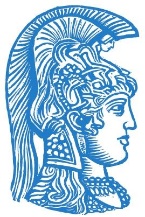 Εθνικόν και ΚαποδιστριακόνΠανεπιστήμιον ΑθηνώνΘεολογική Σχολή-Τμήμα ΘεολογίαςΤομέας Συστηματικής ΘεολογίαςΣταύρος ΓιαγκάζογλουΕπίκουρος Καθηγητής ΔογματικήςΠανεπιστημιούποληΆνω Ιλίσια, Τ.Κ. 157 71Θεολογική Σχολή1ος όροφος, Γραφείο 140Τηλ. 210 7275738e-mail: syang@theol.uoa.gr